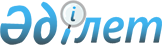 О внесении изменений в решение Жалагашского районного маслихата от 27 декабря 2019 года №51-14 “О бюджете сельского округа Тан на 2020-2022годы”Решение Жалагашского районного маслихата Кызылординской области от 24 августа 2020 года № 61-5. Зарегистрировано Департаментом юстиции Кызылординской области 27 августа 2020 года № 7598
      Примечание ИЗПИ!
      Вводится в действие с 01.01.2020.
      В соответствии со статьей 109-1 Кодекса Республики Казахстан от 4 декабря 2008 года “Бюджетный кодекс Республики Казахстан” и пункта 2-7 статьи 6 Закона Республики Казахстан от 23 января 2001 года “О местном государственном управлении и самоуправлении в Республике Казахстан” Жалагашский районный маслихат РЕШИЛ:
      1. Внести в решение Жалагашского районного маслихата от 27 декабря 2019 года №51-14 “О бюджете сельского округа Тан на 2020-2022 годы” (зарегистрировано в Реестре государственный регистрации нормативных правовых актов за номером 7143, опубликовано 14 января 2020 года в Эталонном контрольном банке нормативных правовых актов Республики Казахстан и в газете “Жалағаш жаршысы” 18 января 2020 года) следующие изменения:
      пункт 1 изложить в новой редакции:
      “1. Утвердить бюджет сельского округа Тан на 2020 – 2022 годы согласно приложениям 1, 2 и 3 к настоящему решению соответственно, в том числе на 2020 год в следующих объемах:
      1) доходы – 162 598 тысяч тенге, в том числе:
      налоговые поступления – 2717 тысяч тенге;
      неналоговые поступления – 105 тысяч тенге;
      поступления от продажи основного капитала – 0;
      поступления трансфертов – 159 776 тысяч тенге;
      2) затраты – 162 598 тысяч тенге;
      3) чистое бюджетное кредитование – 0;
      бюджетные кредиты – 0;
      погашение бюджетных кредитов – 0;
      4) сальдо по операциям с финансовыми активами – 0;
      приобретение финансовых активов – 0;
      поступления от продажи финансовых активов государства – 0;
      5) дефицит (профицит) бюджета – 0;
      6) финансирование дефицита (использование профицита) бюджета– 0;
      поступление займов – 0;
      погашение займов – 0;
      используемые остатки бюджетных средств – 0.”.
      Приложение 1 указанного решения изложить в новой редакции согласно приложению к настоящему решению.
      2. Настоящее решение вводится в действие с 1 января 2020 года и подлежит официальному опубликованию. Бюджет сельского округа Тан на 2020 год
					© 2012. РГП на ПХВ «Институт законодательства и правовой информации Республики Казахстан» Министерства юстиции Республики Казахстан
				
      Председатель 61 сессииЖалагашского районного маслихата 

М. Кулболдиев

      Cекретарь Жалагашскогорайонного маслихата 

М. Еспанов
Приложение к решению
Жалагашского районного маслихата
от 24 августа 2020 года № 61-5Приложение 1 к решению
Жалагашского районного маслихата
от 27 декабря 2019 года № 51-14
Категория
Категория
Категория
Категория
Сумма,
тысяч тенге
Класс
Класс
Класс
Подкласс
Подкласс
Наименование
Доходы
162 598
1
Налоговые поступления
2717
01
Подоходный налог
196
2
Индивидуальный подоходный налог
196
04
Hалоги на собственность
2521
1
Hалоги на имущество
14
3
Земельный налог
66
4
Hалог на транспортные средства
2441
2
Неналоговые поступления
105
01
Доходы от государственной собственности
105
5
Доходы от аренды имущества, находящегося в государственной собственности
105
3
Поступления от продажи основного капитала
0
01
Продажа государственного имущества, закрепленного за государственными учреждениями
0
1
Продажа государственного имущества, закрепленного за государственными учреждениями
0
4
Поступления трансфертов
159 776
02
Трансферты из вышестоящих органов государственного управления
159776
3
Трансферты из районного (города областного значения) бюджета
159776
Функциональная группа
Функциональная группа
Функциональная группа
Функциональная группа
Сумма,
тысяч тенге
Администратор бюджетных программ
Администратор бюджетных программ
Администратор бюджетных программ
Программа
Программа
Наименование
Затраты
162 598
01
Государственные услуги общего характера
24968
124
Аппарат акима города районного значения, села, поселка, сельского округа
24968
001
Услуги по обеспечению деятельности акима города районного значения, села, поселка, сельского округа
24568
022
Капитальные расходы государственного органа
400
05
Здравоохранение
44
124
Аппарат акима города районного значения, села, поселка, сельского округа
44
002
Организация в экстренных случаях доставки тяжело больных людей до ближайшей организации здравоохранения, оказывающей врачебную помощь
44
06
Социальная помощь и социальное обеспечение
2 748
124
Аппарат акима города районного значения, села, поселка, сельского округа
2748
003
Оказание социальной помощи нуждающимся гражданам на дому
2748
07
Жилищно-коммунальное хозяйство
101 961
124
Аппарат акима города районного значения, села, поселка, сельского округа
101961
008
Освещение улиц населенных пунктов
651
009
Обеспечение санитарии населенных пунктов
296
011
Благоустройство и озеленение населенных пунктов
101014
08
Культура, спорт, туризм и информационное пространство
21 327
124
Аппарат акима города районного значения, села, поселка, сельского округа
21327
006
Поддержка культурно-досуговой работы на местном уровне
21327
13
Прочие
8 500
124
Аппарат акима города районного значения, села, поселка, сельского округа
8500
040
Реализация мероприятий для решения вопросов обустройства населенных пунктов в реализацию мер по содействию экономическому развитию регионов в рамках Программы развития регионов до 2025 года
8500
15
Трансферты
3050
124
Аппарат акима города районного значения, села, поселка, сельского округа
3050
051
Целевые текущие трансферты из нижестоящего бюджета на компенсацию потерь вышестоящего бюджета в связи с изменением законодательства
3050
Дефицит (профицит) бюджета
0
Финансирование дефицита (использование профицита) бюджета
0
8
Используемые остатки бюджетных средств
0
1
Свободные остатки бюджетных средств
0